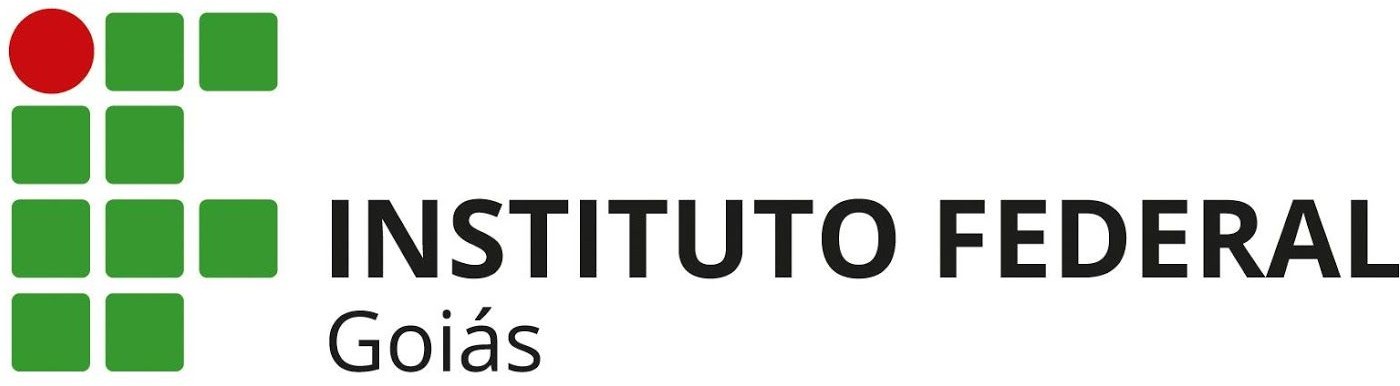 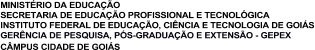 Formulário de MatrículaCURSO DE FORMAÇÃO INICIAL E CONTINUADA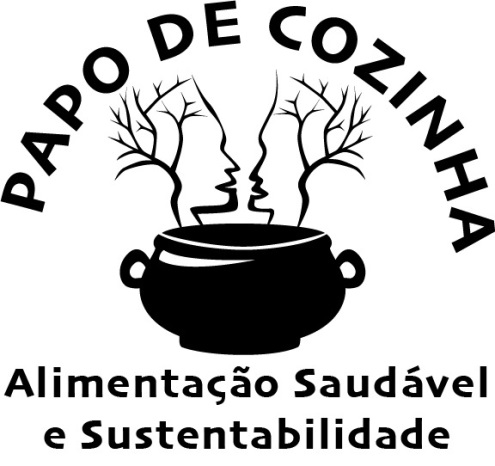 Informações​ ​pessoais do aluno: Nome​ ​completo: Filiação: 	 Naturalidade:​                               ​UF:​                                      Data​	 de Nascimento:​	 Nacionalidade:​                             ​Estado​ ​Civil:​                        ​Sexo:  CPF.: Identidade: Escolaridade: É beneficiário​ ​de​ ​algum​ ​programa​ ​social?   (    ) sim		(    ) não Qual? ________________________________________________________________Endereço​ ​Residencial Rua: Número:​                                 ​Complemento:​                                  ​CEP: Bairro: Município:​                               ​UF: Tel:​                                          ​Cel: E-mail: *Para formalizar a matrícula são necessárias fotocópias dos seguintes documentos:→ RG;→ CPF;→ Comprovante de endereço.Favor enviar este formulário para: coord.agroecologia@ifg.edu.br Ou entregar pessoalmente no IFG na GEPEX ou Coordenação de AgroecologiaDúvidas: (62) 3371-9000 (Ramal 9026)(62) 9 9978 3302 – Diogo de Souza – Coordenador do Curso